Zajęcia Rozwijające Kreatywność Techniczne03.04. 2020r.Witam Wszystkich serdecznie Tematem Naszych dzisiejszych zajęć są: ,,Zajączki z polaru”Potrzebne nam będą: kawałki polaru lub innego miłego w dotyku materiału, tasiemka. Będziemy składać materiał, ozdabiać powstałe zajączki doklejając im oczy, nosek, buźkę, ogonek.Jak zrobić ozdoby wielkanocne – Zajączka z ręcznikaWeź niewielki ręcznik oraz kolorowe pompony. Złóż ręcznik i uformuj uszka. Teraz zawiń go cienką wstążeczką w takim samym kolorze. Na końcu doklej pompony i plastikowe oczy, tak aby stworzyć pyszczek zajączka.Oto krok za krokiem jak zrobić zajączkaI Powodzenia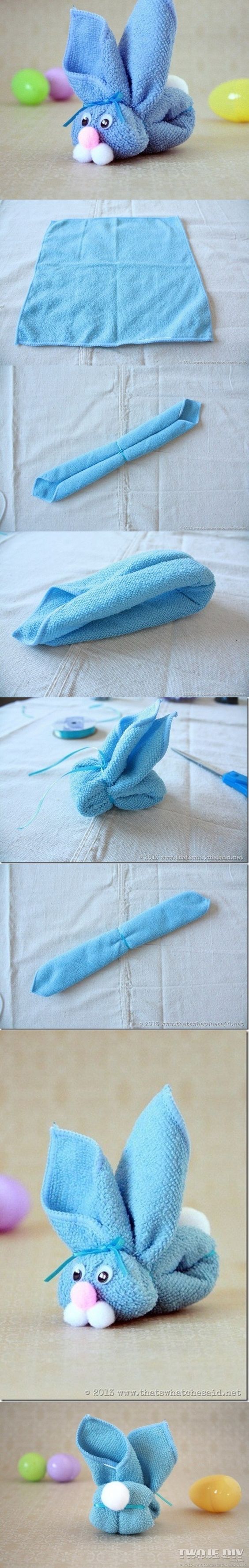 Propozycje dekoracji zajączka 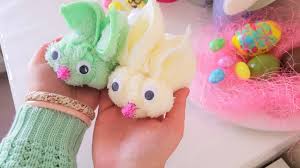 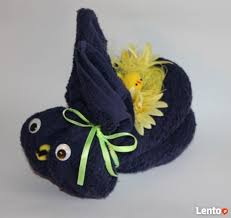 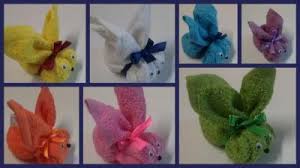 Życzę Miłej pracy Pozdrawiam Anna Goleń  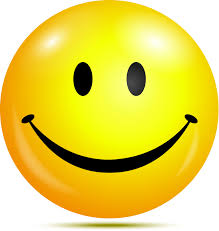 